ПОСТАНОВЛЕНИЕГЛАВЫ ГАРИНСКОГО ГОРОДСКОГО ОКРУГА 14.12.2021	           № 21 п.г.т. ГариВ соответствии со статьей 16 Федерального закона от 06.10.2003                                № 131 – ФЗ «Об общих принципах организации местного самоуправления                       в Российской Федерации», Положением о знаке отличия Гаринского городского округа «За заслуги перед Гаринским городским округом»,    утвержденного Решением Думы Гаринского городского округа от 18 марта 2021 года № 301/51, руководствуясь Уставом Гаринского городского округа,  ПОСТАНОВЛЯЮ:За особые заслуги и высокие достижения в сфере социально – экономического развития Гаринского городского округа наградить знаком отличия Гаринского городского округа «За заслуги перед Гаринским городским округом»:- Мораш Валентину Ефимовну;- Жирова Владимира Леонидовича. 2.   Заместителю  главы  администрации  Гаринского  городского округа Коробейникову В.В. организовать вручение знаков отличия и удостоверений                      к ним в торжественной обстановке.    3.   Настоящее постановление обнародовать (опубликовать)Глава Гаринского Городского округа                                                           С.Е. Величко 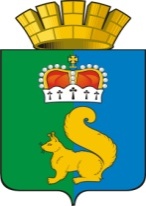 О награждении знаком отличия Гаринского городского округа «За заслуги перед Гаринским городским округом»